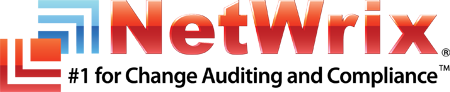 Бесплатный вебинар для профессионалов IT-рынка “Партнерская программа на 2012 год” от компании NetWrixУважаемые дамы и господа!Компания NetWrix приглашает Вас 1 февраля 2012 года в 11.00 (по московскому времени) принять участие в вебинаре “Партнерская программа NetWrix на 2012 ”. Новая партнерская программа американской компании NetWrix, мирового лидера в разработке программного обеспечения для аудита IT-инфраструктуры, ориентирована на то, чтобы предоставить наиболее выгодные условия сотрудничества и стимулировать активное взаимодействие с вендорами. На вебинаре будет подробно представлена эта программа.Вебинар будет интересен сотрудникам компаний системных интеграторов и компаний, осуществляющих продажу программного обеспечения.План вебинара:1) Вводная часть:- Представление компании NetWrix- Аудит изменений IT-инфраструктуры в контексте требований нормативов (ФЗ №152 “О персональных данных”, СТО БР ИБСС, PCI DSS и других)
- Программные решения аудита изменений от компании NetWrix: как с их помощью можно осуществлять точное, удобное и своевременное управление изменениями IT-инфраструктуры.

2) Условия сотрудничества с партнерами 

3) Обсуждения, ответы на вопросыВедущий вебинара  Михаил Ананьев, директор по продажам ООО «Нетрикс Европа»,
Длительность вебинара – 1,5 часа
Участие в вебинаре бесплатное.

Регистрация доступна по адресу:
http://www.netwrix.com/ru/landing_webinar_introduction.html


 Информация об организаторе вебинара:Компания NetWrix является разработчиком высокотехнологичных программных решений в направлениях:- аудит изменений (Change Auditing)- централизованное управление доступом (Identity Management)- выполнение норм и требований информационной безопасности.Компания NetWrix – мировой лидер в производстве программного обеспечения для аудита IT-инфраструктуры. Решения NetWrix отличаются простотой, надежностью и доступностью.Среди клиентов NetWrix Corporation такие компании, как Лаборатория Касперского, Газпром, КазТрансОйл, Алроса, Boeing, Citygroup, Disney Online Studios, Fuji Xerox, IBM, Mazda, METRO Group, PepsiCo, Samsung, TNT.  Решения NetWrix используются в крупнейших государственных, образовательных и некоммерческих организациях, в том числе ООН, NASA, Кембриджский университет, Санкт-Петербургский государственный университет (СПбГУ), Красный Крест. Продажи, продвижение и техническую поддержку программных продуктов NetWrix на территории России и странах СНГ осуществляет ее дочерняя компания ООО «Нетрикс Европа».Дополнительная информация:Антон Чеботарев			 Anton.Chebotarev@NetWrix.comwww.netwrix.ru 
